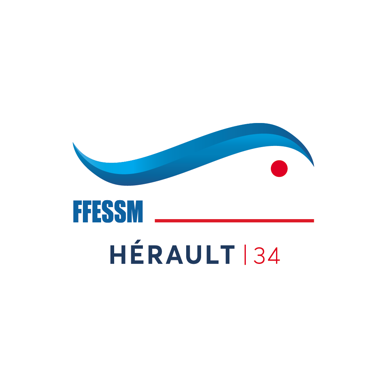 ACTIVITÉS JEUNES AMBASSDEURS DE LA PLONGÉE 2024CODEP 34Le ou les personnes désignée(s) ci-après détentrice(s) de l’autorité́ parentale Je soussigné (nom, prénom, adresse) : ............................................................................................................ Autorise (ent) le mineur nommé ci-dessous : Nom:.................................................................................. Prénom:............................................................. Né le : ................................... A participer aux activités de plongée subaquatique, notamment en scaphandre, au sein de cette structure affiliée ou agréée à la FFESSM. 